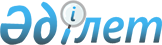 Об организации и объемах общественных работ за счет средств местного бюджета в 2016 году
					
			Утративший силу
			
			
		
					Постановление акимата Байдибекского района Южно-Казахстанской области от 29 января 2016 года № 39. Зарегистрировано Департаментом юстиции Южно-Казахстанской области 18 февраля 2016 года № 3596. Утратило силу постановлением акимата Шардаринского района Южно-Казахстанской области от 29 апреля 2016 года № 206      Сноска. Утратило силу постановлением акимата Шардаринского района Южно-Казахстанской области от 29.04.2016 № 206.

      В соответствии с подпунктом 5) статьи 7 и статьи 20 Закона Республики Казахстан от 23 января 2001 года "О занятости населения", постановлением Правительства Республики Казахстан от 19 июня 2001 года № 836 "О мерах по реализации Закона Республики Казахстан" от 23 января 2001 года "О занятости населения" акимат Шардаринского района ПОСТАНОВЛЯЕТ:

      1. Утвердить перечень организаций, в которых будут проводиться оплачиваемые общественные работы в 2016 году, виды, объемы общественных работ и источники их финансирования согласно приложению к настоящему постановлению.

      2. Оплата труда безработных, участвующих в общественных работах, регулируется в соответствии с законодательством Республики Казахстан на основании трудового договора и зависит от количества, качества и сложности выполняемой работы.

      3. На безработных, участвующих в оплачиваемых общественных работах, распространяются трудовое законодательство, законодательство о пенсионном обеспечении и страховании.

      4. Государственному учреждению "Аппарат акима Шардаринского района" в порядке установленном законодательными актами Республики Казахстан обеспечить:

      1) государственную регистрацию в органах юстиции Республики Казахстан;

      2) официальное опубликование настоящего постановления в периодических печатных изданиях, распространяемых на территории Шардаринского района и информационно-правовой системе "Әділет";

      3) размещение настоящего постановления на интернет-ресурсе акимата Шардаринского района.

      5. Контроль за исполнением настоящего постановления возложить на заместителя акима района Т.Байтурганова.

      6. Настоящее постановление вводится в действие по истечении десяти календарных дней после дня его первого официального опубликования.

 Перечень организаций, в которых будут проводиться оплачиваемые общественные работы в 2016 году, виды, объемы общественных работ и источники их финансирования      Примечание: условия оплачиваемых общественных работ предусматриваются в трудовом договоре, заключаемым между работодателем и гражданином, участвующим в общественных работах.


					© 2012. РГП на ПХВ «Институт законодательства и правовой информации Республики Казахстан» Министерства юстиции Республики Казахстан
				
      Аким района

К.Айтуреев
Приложение к постановлению
акимата Шардаринского района
от 29 января 2016 года № 39п/п

Наименование организации

Спрос в общественных работниках на год, человек

Виды и объемы общественных работ

Источники финансирования

1

Государственное учреждение "Аппарат акима города Шардара"

60

Благоустройство и озеленение города 5000 квадратных метров

Районный бюджет

2

Государственное учреждение "Аппарат акима сельского округа Кауысбека Турысбекова"

17

Благоустройство и озеленение сельского округа 1500 квадратных метров

Районный бюджет

3

Государственное учреждение "Аппарат акима сельского округа Коссейт"

17

Благоустройство и озеленение сельского округа 1000 квадратных метров

Районный бюджет

4

Государственное учреждение "Аппарат акима сельского округа Коксу"

18

Благоустройство и озеленение сельского округа 1500 квадратных метров

Районный бюджет

5

Государственное учреждение "Аппарат акима сельского округа Узын-ата"

17

Благоустройство и озеленение сельского округа 1000 квадратных метров

Районный бюджет

6

Государственное учреждение "Аппарат акима сельского округа Алатау батыр" 

18

Благоустройство и озеленение сельского округа 1500 квадратных метров

Районный бюджет

7

Государственное учреждение "Аппарат акима сельского округа Кызылкум"

17

Благоустройство и озеленение сельского округа 1000 квадратных метров

Районный бюджет

8

Государственное учреждение "Аппарат акима сельского округа Суткент"

17

Благоустройство и озеленение сельского округа 1000 квадратных метров

Районный бюджет

9

Государственное учреждение "Аппарат акима сельского округа Акшенгелди"

18

Благоустройство и озеленение сельского округа 1500 квадратных метров

Районный бюджет

10

Государственное учреждение "Аппарат акима сельского округа Достык"

17

Благоустройство и озеленение сельского округа 1000 квадратных метров

Районный бюджет

11

Государственное учреждение "Аппарат акима сельского округа Жаушыкум"

17

Благоустройство и озеленение сельского округа 900 квадратных метров

Районный бюджет

12

Государственное учреждение "Отдел сельского хозяйства и земельных отношений Шардаринского района" акимата Шардаринского района

40

Ведение делопроизводства- 100 дел, работы по борьбе с саранчой и пожарами - 6000 гектаров земли

Районный бюджет

13

Государственное учреждение "Отдел жилищно-коммунального хозяйства, пассажирского транспорта и автомобильных дорог Шардаринского района" акимата Шардаринского района

30

Ведение делопроизводства -100 дел, озеленении -5000 квадратных метров, санитарная очистка сельских округов 3500 квадратных метров

Районный бюджет

14

Государственное учреждение "Отдел занятости и социальных программ Шардаринского района" акимата Шардаринского района

10

Ведение делопроизводства, внесение данных в программу – 200 дел

Районный бюджет

15

Государственное учреждение "Отдел предпринимательства Шардаринского района" акимата Шардаринского района

10

Ведение делопроизводства, внесение данных в программу – 200 дел

Районный бюджет

16

Государственное учреждение "Отдел строительства, архитектуры и градостроительства Шардаринского района" акимата Шардаринского района

10

Ведение делопроизводства, внесение данных в программу – 100 дел

Районный бюджет

17

Государственное учреждение "Отдел Внутренних дел Шардаринского района Департамента Внутренних дел Южно-Казахстанской области"

30

Ведение делопроизводства - 100 дел, охрана общественного порядка -10 сельских округов

Районный бюджет

18

Республиканское государственное учреждение "Отдел по делам обороны Шардаринского района Южно-Казахстанской области" Министерства обороны Республики Казахстан

10

Заполнение и распространение повесток касающихся призыва на военную службу - 2000 бланков призывной бумаги

Районный бюджет

19

Государственное учреждение "Администратор (судов) Южно-Казахстанской области Комитета по судебному администрированию при Верховном Суде Республики Казахстан"

6

Ведение делопроизводства, внесение данных в программу – 100 дел

Районный бюджет

20

 "Шардаринский территориальный отдел судебных исполнителей" Департамента Юстиции 

6

Ведение делопроизводства, внесение данных в программу – 100 дел

Районный бюджет

21

Государственное учреждение "Управление юстиции Шардаринского района Департамента юстиции Южно-Казахстанской области Министерства юстиции Республики Казахстан"

6

Помощь в ведении работы по регистрации недвижимости, ведение делопроизводства-500 дел, озеленение территорий организаций -100

квадратных метров

Районный бюджет

22

Филиал "Историко-краеведческий музей Шардаринского района" государственного коммунального казенного предприятие "Южно-Казахстанский областной историко-краеведческий музей" управления культуры Южно-Казахстанской области

7

Помощь в сборе материалов -50 дел, озеленение и очистка территорий организаций 500 квадратных метров

Районный бюджет

23

Шардаринский районный филиал Южно-Казахстанской области Общественного объединения "Народно-Демократическая партия "Нур-Отан" 

6

Ведение делопроизводства, внесение данных в программу – 100 дел

Районный бюджет

24

Товарищество с ограниченной ответственностью "Шардаринская районная газета "Өскен өңір"

6

Ведение делопроизводства 100 дел

Районный бюджет

25

Государственное учреждение "Департамент статистики Южно-Казахстанской области"

6

Ведение делопроизводства, внесение данных в программу – 100 дел

Районный бюджет

26

Общественное объединение "Шардаринское районное общество инвалидов"

6

Ведение делопроизводства, внесение данных в программу – 100 дел

Районный бюджет

Всего:

422

